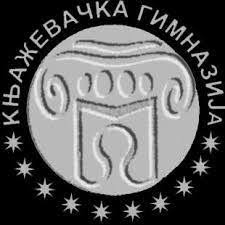 ИЗВЕШТАЈ О САМОВРЕДНОВАЊУ РАДА ШКОЛЕ КЊАЖЕВАЧКЕ ГИМНАЗИЈЕЗА ШКОЛСКУ 2018/19. ГОДИНУАвгуст, 2019.НАЗИВ ШКОЛЕ: Књажевачка гимназијаАДРЕСА: Карађорђева 16, 19350 КњажевацИМЕЈЛ: gimnazijaknjaz@gmail.comТЕЛЕФОНИ: 019/732-034 (правна служба), 019/732-620 (директор), 019/732-677       (наставничка канцеларија)ДИРЕКТОР ШКОЛЕ: Жарко ЦветковићПЕРИОД ВРШЕЊА САМОВРЕДНОВАЊА: 01.9.2018-31.8.2019.САСТАВЉАЧ И ПОДНОСИЛАЦ ИЗВЕШТАЈА: Катарина Ђурић           Самовредновање је поступак вредновања начина рада одређене установе, анализе постигнутих резултата, утврђивања и јачих и слабих страна, провера усаглашавања прописаних стандарда и реалних постигнућа. Циљ самовредновања је указивање на извесне недостатке у дотадашњем раду и васпитно-образовном процесу, а самим тим и могућности побољшања квалитета рада установе.Књажевачка гимназија основана је 1871. године и већ 148 година она је центар културе, образовања и васпитања у Књажевцу и околини. Располаже високостручним образовним кадровима, оспособљеним за обављање образовно-васпитног процеса и остваривање наставних планова и програма. У школи ради 43 радника: у настави 34 професора (26 на неодређено време, 8 на одређено време), од која су 33 са ВСС и 1 наставник са докторским студијама, један стручни сарадник и 9 радника ненаставног особља. Школске 2018/19. год. уписано је 239 ученика у 11 одељења: три гимназијска разреда са три смера: природно-математички, друштвено-језички и општи и један разред (трећи) са два смера:  природно-математички и друштвено–језички смер. Ранији називи установеТабела бр. 1. Ранији називи установе Наставно-образовни процес одвија се једносменски,  у једној самосталној, за ове сврхе примереној згради, која се налази у Карађорђевој улици број 16.Школа је опремљена потребним намештајем и располаже већином потребних средстава прописаних нормативима.У школи постоје специјализоване учионице за рачунарство и информатику, биологију, хемију, географију, стране језике, физику, српски језик и књижевност, математику, историју, уметност и филозофију. Настава физичког васпитања се изводи у фискултурној сали и на спортским теренима у школском дворишту. И део библиотеке користи се за извођење наставе. По нашој оцени, расположива наставна средства омогућују квалитетно извођење наставе из свих наставних области и у функцији су разноврсних метода и облика рада са ученицима.Књажевачка гимназија је у школској 2018/19. години извршила комплетан процес  самовредновања, обрадивши све предвиђене области:1.Школски програм, планирање и извештавање2.Настава и учење3.Образовна постигнућа ученика4.Подршка ученицима5.Етос6.Организација рада школе, управљање и ресурси           Као полазна основа узет је Приручник о самовредновању, у каснијем раду допуњен школском документацијом (која ће се у току извештаја прецизно наводити).          Тим за самовредновање Књажевачке гимназије у Књажевцу оформљен је на седници Наставничког већа одржаној 07. септембра 2018. године, по одредби директора школе Жарка Цветковића. Тим за самовредмовање ове школске године чинили су:  -Наташа Петковић и Сандра Миљковић (анализа прве области),   -Југослав Динић и Каролина Митић (анализа друге области),   -Савица Илић и Славиша Петровић (анализа треће области),   -Ана Савев и Радмила Милосављевић (анализа четврте области),   -Далиборка Минић и Дарко Петровић (анализа пете области),   -Оливер Радисављевић и Лазар Панајотовић (анализа шесте области)          Стручни сарадник у процесу самовредновања је Мирјана Пејчић Збиљић, а  руководилац Тима Катарина Ђурић.         Процес самовредновања вршен је кроз анализу доступног и потребног  материјала, попуњавање и анализу анкета, упитника, чек-листи и извођења резултата и закључака из истих. За сваку област се давала слика актуелног  стања, исказивале су се и слабе и јаке стране, дат је предлог акционог плана за побољшање ситуације и  унапређења  одрећених сегмената у раду школе и за приближавање резултата  „важно“ и „тачно“. Тим се у процесу самовредновања ослањао на стандарде квалитета рада установе који су везани за сваку од кључних области. 1.ШКОЛСКИ ПРОГРАМ, ПЛАНИРАЊЕ И ИЗВЕШТАВАЊЕ           Програмирање образовно-васпитног рада је у функцији квалитетног рада школе. У израду Развојног плана установе укључене су циљне групе: наставници, стручни сарадници, директор, ученици, родитељи, локална заједница.Анализа ове области вршена је увидом у неопходну документацију: у Школски програм,  Годишњи програм рада школе, Школски развојни план, извештаје, као и попуњавањем чек-листе од стране запослених.Утврђено је да ови документи садрже све обавезне елементе, као и да су усклађени једни са другима, а на основу прописаних стандарда и норми. Осим наведених елемената, школски програм и планирање обухватају и израду глобалних и оперативних планова, како за редовну, тако и за додатну и допунску наставу, за слободне активности, годишњи план васпитног рада,  дневне  припреме за наставни процес, планове рада тимова. Годишњи планови садрже и циљеве учења и образовне стандарде и могућност провере њихове остварености. Школски програм сачињен је на основу наставног плана и програма, Годишњи план на основу Школског програма, а Школски развојни план садржи све наведене елементе и неопходно је њихово усклађивање и подударање.Предлог за будуће активности из области програмирања и планирања  је следећи:омогућити да Школски програм у већој мери него до сада буде усмерен на остваривање потреба ученика, уважавање њихове различитости, на потребе родитеља и локалне заједнице. Иако је програмирање и планирање и до сада било засновано на аналитичко-истраживачким подацима (на основу анкета, упитника и разговора) и факултативни програми и изборни предмети се реализују на основу интересовања ученика и постојећих ресурса, могуће је побољшати анализу потреба ученика и родитељаобезбедити да наставници бележе евалуацију сопственог рада након одржаних часоваповећати сарадњу тимова приликом планирања њихових активности.2.НАСТАВА И УЧЕЊЕ       У процесу самовредновања ове области реализоване су следеће активности:Детаљно упознавање са стандардима квалитета у овој области;Израда упитника за ученике којим су обухваћени стандарди квалитета области “Настава и учење”;Испитивање ученике од  I – IV разреда;Обрада резултата;Израда извештаја;        Испитивањем је обухваћено 78 ученика од I до IV разреда. За потребе испитивања ученика сачињен је упитник који је садржао 14 тврдњи које су се односиле на елементе стандарда квалитета у овој области (прилог 1). Ученици су процењивали сваку тврдњу  с обзиром на тачност, односно степен присутности. Одговори ученика обрађени су статистичким техникама: израчунавањe средње вредности и процентна анализа. Дискусија резултата	Једна од тврдњи тицала се истицања циља часа од стране наставника. Добијени су следећи подаци: око  60% ученика сматра да већина наставника јасно истиче циљ часа, а нешто више од једне петине ученика сматра да то чине сви наставници. Међутим, не треба занемарити ни проценат оних ученика који сматрају да је јасно истицање циља часа  у мањој мери присутно или уопште није присутно (19,2%). Потребно је да наставници ове податке имају у виду и обрате пажњу на истицање циља часа и проверу да ли је  ученицима јасан циљ часа.  	Тачност тврдње „Објашњења, упутства и кључне појмове које наставнци дају разумем“, ученици су проценили на следећи начин: већина ученика објашњења, упутства и кључне појмове које наставнци дају разуме -  61,53% ученика у већој мери, а  12,82% ученика у потпуности. Међутим, има и оних ученика (23,07% ) који у мањој мери разумеју објашњења, упутства и кључне појмове које наставници дају, тако да је потребно да наставници пруже додатну подршку овим ученицима. 	На тврдњу „Наставници користе питања, идеје и коментаре ученика у обради новог градива“ добили смо следеће резултате: већина ученика сматра да је коришћење питања, идеја и коментара ученика у обради новог градива присутно у мањој мери (51,31% ), а 10,51% да уопште није присутно. Без обзира на проценат оних који сматрају да наставнивци користе у већој мери или  у потпуности питања, идеје и коментаре ученика у обради новог градива (38% ученика), препорука је наставницима да подстичу ученике  да дају коментаре, идеје и да постављају питања у обради новог градива и да исте уважавају.	Значајан је податак да скоро 80% ученика сматра да наставници у мањој мери или уопште не прилагођавају захтеве могућностима сваког ученика, као и да 58 % ученика сматра да је начин рада наставника у мањој мери односно  уопште није усклађен са потребама ученика. Ваљало би о овоме продискутовати на Наставничком и стручним већима и у сарадњи са ученицима и родитељима радити на усклађивању захтева могућностима и потребама ученика.	Након обраде наставне јединице већина ученика првог (66,66%), трећег (58,3%) и четвртог (80%) разреда сматра да би умела  да примени стечено знање. Ови подаци охрабрују, али не треба изгубити из вида и висок проценат оних ученика који то не би умели (41%).	Што се тиче способности повезивсња стечених знања са осталим знањима, ученици првог и четвртог разреда се у великој мери (80%)  изјашњавају да су их наставници томе учили,  те су стекли те способности. Међутим,  ученици другог и трећег разреда се у већој мери у односу на остале ученике изјашњавају да нису научени да повезују новостечена знања са осталим знањем.	Иако више од половине ученика првог, другог и трећег разреда сматра да су им јасни критеријуми вредновања / оцењивања, значајан је проценат и оних којима они у већој мери или у потпуности  нису јасни, нарочито међу ученицима четвртог разреда где се више од половине ученика у мањој мери или упоште не слаже са тврдњом да су им  јасни критеријуми оцењивања. 	Да наставници  дају потпуну и разумљиву повратну информацију ученицима о њиховом раду, сматра већина ученика првог разреда ( 85%). Међутим, већина ученика осталих разреда сматра да је у мањој мери присутно, чак и да уопште није присутно то да наставници дају потпуну и разумљиву повратну информацију ученицима о њиховом раду. 	Већина ученика првог разреда сматра да наставници  дају потпуну и разумљиву повратну информацију ученицима о њиховом раду ( 85%), као и да  наставници дају јасну информацију о томе шта је потребно да би ученици  напредовали. Већина ученика осталих разреда  сматра да је то у мањој мери присутно/уопште није присутно. 	Што се тиче процене мотивисања ученика од стране наставника, добили смо податак да већина ученика процењује да је нетачно, односно да је у мањој мери тачно да наставници користе разноврсне поступке за мотивисање ученика. Тај проценат је нешто мањи код ученика првог разреда (40%), али је и даље значајно изражен  да је потребно да се овом проблему посвети дужна пажња. 	Да је нетачно или је у мањој мери тачно да наставник подстиче ученике да слободно износе своје мишљење сматра нешто више од половине ученика (53%). Међу њима је највише ученика трећег разреда - 84%.  	Да у  нашој школи сваки ученик има прилику да буде успешан сматра већина ученика (74,36%),  мада има и оних који не деле то мишљење. Закључци и акциони план:1.иако је углавном присутно, увек треба јасно истицати циљ часа2.проверавати да ли су објашњења, упутства и кључни појмови свима разумљиви3.пружати неопходну подршку ученицима4.охрабривати ученике у изношењу личног мишљења, постављању питања и давању коментара у вези са градивом и уважавати исте5.користити разноврсне методе у мотивисању ученика6.водити рачуна о различитим способностима и потребама ученика7.већи део ученика сматра да је у могућности да повезује градиво и примени стечена знања, али на томе треба континуирано радити8.дати потпуно јасну процену ученичких постигнућа, напретка и рада (нарочито у вишим разредима)9.прецизирати и појаснити критеријуме оцењивања тамо где то није спроведено         О овим активностима могло би да се дискутује на свим стручним органима у школи како би се, тамо где је то потребно, наставницима помогло у остваривању стандарда. Од користи би било и да сваки наставник, кроз процес саморефлексије и самовредновања, као и вредновања од стране ученика, сагледа свој рад у овој области и на основу добијених података ради на унапређивању свог рада.	Могли бисмо рећи да су углавном сви стандарди везани за област настава и учење заступљени у раду наших наставника, али има простора и потребе да се активности којима се они достижу унапреде.3.ПОСТИГНУЋА УЧЕНИКА             Ова област се заснива на праћењу ученичких постигнућа у учењу, настави, резултата током целе школске године, индивидуалног напретка, похађање додатне и допунске наставе. Показатељи су оцене и успех на класификационом периоду, квалитет знања, такмичење, резултати на матурском испиту, мотивисаност ученика... Извори доказа у овом истраживању: дневник евиденције образовно-васпитног рада, матична књига, записници, програми и планови рада редовне, додатне и допунске наставе,  као и ваннаставних активности, резултати са такмичења, тестирања и матурских испита, анкете. Тим је пратио, упоређивао и анализирао успех и изостајање ученика на класификационим периодима током целе школске године. Уочено је да ученици показују бољи успех на полугодишту и на крају године него на тромесечјима. Позитиван успех иде од 60 до 97,90% од тромесечја до краја године, а највећи проценат позитивних ученика припада одличним ученицима- 42,26% на полугодишту и 56,30% на крају године. Ученици са недовољним успехом имају углавном по једну јединицу (број јединица се смањивао од почетка шк.године према крају), а проценат неоцењених ученика је незнатан, 1,26% на крају године. Закључак ове анализе је да ученици уче више по потреби него редовно,  да план и програм наставе често не прати индивидуалне способности ученика и да ту треба пружити подршку ученицима. Позитивни резултати су у области такмичења на којима ученици, на свим нивоима и скоро из свих предмета, показују завидне резултате, као и на матурском испиту који су сви ученици положили у јунском року, од чега 89,5% са одличним и 10,5% са врло добрим успехом. Општи успех на крају школске године је, такође, добар. У школи се континуирано води брига о физичким, емоционалним, здравственим, социјалним потребама ученика, пружа се подршка у образовним постигнућима, у личном и социјалном развоју, изражено је менторско ангажовање наставника. Резултати анкетирања ученика, родитеља и наставника  показују да се сматра да ученици могу да примене стечена знања у свакодневном животу, на такмичењима, у даљем школовању. Ученици су информисани о свим ваннаставним активностима у школи и у великом броју узимају учешће у њима. Присутно је, и код ученика и код наставника, поштовање правила у понашању и раду, уважавање различитости, неговање међуљудских односа... Мере за побољшање:1.побољшати праћење ученичких постигнућа2.редовније вршити проверу знања ученика3.интензивирати допунску наставу4.прилагодити наставу индивидуалним потребама ученика5.примењивати знање у новим и непознатим ситуацијама6.побољшати корелацију између предмета и повезивање наученог7.још више мотивисати ученике за учење и учешће на такмичењима (разноврсним методама, облицима рада и наставним средствима)8.појачати рад на изграђивању ставова ученика према моралним и естетским вредностима4.ПОДРШКА УЧЕНИЦИМА            Ова област се бави проценом ситуације везаном за пружање подршке ученицима у учењу, у васпитном и образовном процесу, као и подршке ученицима из осетљивих група или посебних способности, сарадње школе са родитељима и релевантним институцијама, подстицање личнеог, социјалног и професионалног развоја ученика, омогућавање додатног, допунског и ваннаставног ангажовања, промовисање здравог начина живота и права детета, каријерно вођење и саветовање.        Испитивање остварености стандарда спроведено је на узорку који  је обухватао 50 ученика, 25 родитељa и 21 наставника. Испитивање је вршено кроз 3 различита  упитника за ученике, наставнике и родитеље. Упитник је састављен за потребе истраживања подршке ученицима као једне од области самовредновања рада школе.  Самовредновање је вршено током другог полугодишта 2018-2019. године.
	Прва фаза: израда плана самовредновања (подела задужења за спрoвођење истраживања) ;                                                                                                                                                  	Друга фаза: Спровођење истраживања (анкетирање испитаника);                                                           
	Трећа фаза: Обрада и анализа података, израда извештаја са истакнутим снагама и слабостима;
	Четврта фаза: Израда извештаја о самовредновању области подршка ученицима;
	       Наставници су попуњавали две анкете. Једна се односи на лични и социјални развој, а друга на бригу о ученицима. На основу анализе анкета изводе се следећи закључци:већина наставника(85%) сматра да понашање наставника у школи треба да буде и јесте пример ученицима, родитељима и колегама. Сматрају да је ово врло важно и присутно у потпуности.  Такође, 90% испитаних наставника сматра да код ученика развија одговорност за њихове поступке, да је то врло важно и у потпуности и присутно. Већина(80%) је истакла да је школа место где се негује позитивна социјална клима и да је то и присутно у школи. Са друге стране, 75% наставника сматра да је важно да у школи треба да се сви подстичу на толеранцију, узајамно уважавање, поштовање, сарадњу, бригу о другима, па би требало на томе мало порадити у будућности. Што се тиче области бриге о ученицима, већина наставника(95%) је издвојила да је врло важно и присутно у потпуности да  наставници поштују приватност и поверљивост информација које добијају од стране ученика,  а  које се односе на емоционалне, телесне, здравствене или социјалне проблеме и да се труде да их на ненаметљив и дискретан начин узимају у обзир у свакодневним односима са ученицима. Такође се издвојило да наставници (80%) сматрају да је важно да постоји добро осмишљена процедура за реаговање на случаје насилног понашања, злоупотребе дроге, алкохола и да је то у већој мери присутно у школи. Такође 85% наставника истиче као врло важно да наставник треба да зна коме да се обрати ако се примети да неки ученик има неке телесне, здравствене или социјалне проблеме и да је то у већој мери присутно. Наставници ништа конкретно из ове области нису навели као слабу страну, те се закључује да је све везано за ову тему важно и у већој мери присутно у школи.На основу анкета које су попуњавали ученици закључујемо следеће:што се тиче области професионална оријентација  85% ученика сматра да је врло важно да наставници процењују њихове способности за даље школовање, да им дају додатне информације, да их подстичу да сами питају наставнике, да имају информативне материјале и да имају разговоре на тему професионалне оријентације и одабира будућег занимања,  а 80% њих сматра да је све ово у мањој мери заступљено или уопште није заступљено у школи, па је то нешто на шта је потребно радити у будућности. Што се тиче подручја вредновања подршке учењу, ученици истичу да је важно да, кроз допунску наставу,  наставници помажу ученицима који спорије напредују,  а да то, по њиховом мишљењу,  није довољно присутно у школи. Такође се истиче да је важно да их наставници уче како да уче, како да примењују различите технике учења и да то треба појачати у школи. Такође сматрају да је важно да, кад имају проблеме у учењу, могу да добију савете како да их превазиђу, а да то није довољно заступљено. Везано за област бриге о ученицима ученици сматрају да је важно да наставници, а нарочито одељењски старешина, буду спремни за разговор са родитељима, што је и присутно у школи. Такође истичу да знају коме треба да се обрате у случају да имају емоционалне, здравствене или социјалне проблеме, што сматрају важним. Сматрају да је у школи веома важно да се осећају безбедно, што је у већој мери тачно и присутно. Са друге стране, сматрају и да је важно да се у школи брзо реагује на све искрсле догађаје и ситуације које угрожавају ученичку сигурност,  али да то није присутно у задовољавајућој мери. Такође сматрају да је веома важно да их школа информише о мерама предузетим поводом њихових приговора,  а да то није присутно или је присутно у мањој мери. Што се тиче области вредновања лични и социјални развој већина ученика је истакла као врло важно да нас у школи уче да имамо поверење у сопствено знање и способности, да нас уче да будемо одговорни за своје поступке, да нас подстичу да бринемо о људима, да нас подстичу на међусобну толеранцију и да је то у школи у већој мери присутно. Ученици истичу и да је важно да они  буду преко својих организација укључени у решавање  проблема недопустивог понашања ученика у школи, а да је то у мањој мери присутно или да није уопште присутно.Из анкета које су радили родитељи закључили смо следеће:већина родитеља сматра да је веома важно да школа пружа могућност учествовања у многим акцијама(дани отворених врата, информативни састанци,..), сарадња са представницима из разних области, а да је то у мањој мери присутно у школи, на шта би требало радити у наредном периоду. Затим се истиче да је веома важна саветодавна активност школе у области професионалне оријентације,  што је у већој мери присутно. Сматрају да је важно и да буду доступни информативни материјали у штампаном и електронском облику о наставку школовања, што је присутно у мањој мери.           Што се тиче области бриге о ученицима већина родитеља сматра да је важно да подстичу своје дете да брине о свом здрављу и подржавају акције промовисања здравог живота.Мере за побољшање:1.побољшати саветодавни рад у области професионалне оријентације кроз разне активности и учинити га сталним и континуираним процесом у школи2.појачати допунски рад3.пружити већу подршку ученицима у учењу, у превазилажењу тешкоћа, у савладавању градива, показати им различите технике и начине учења 4.омогућити брзу интервенцију приликом искрслих проблема и догађаја који могу угрозити ученичку безбедност5.давати благовремене повратне информације о уложеним приговорима6.више укључивати ученике у решавање текућих проблема7.омогућити родитељима бољу информисаност о ситуацији у школи, узимање учешћа у неким дешавањима, сарадњу са представницима различитих области5.ЕТОС        Област етос се бави проценом квалитета међуљудских односа у школи, спровођења поштовања прописаних норми понашања, спречавањем дискриминаторског понашања, превенцијом и решавањем евентуалних конфликата, прихватањем, промовисањем  и награђивањем резултата и ученика и наставника, функционисањем система заштите од насиља, праћењем сарадње на свим нивоима (између родитеља и школе, Ученичког парламента и тимова и школе, стручних и саветодавних органа, сарадња наставника и ученика...), промовисањем школе као центра иновације и васпитно-образовних специфичности и иновативне праксе, као носиоца културних, уметничких и спортских дешавање у општини, развијањем тимског духа и рада.Учесници у процесу самовредновања ове области били су:ученици;професори и стручна служба;родитељи.Анкетом је обухваћено 60 ученика, 20 наставника (и стручна служба), 11 родитеља.Област самовредновања: ЕтосAнализа анкете ученикаАнкета о питањима везаним за ЕТОС обављена је у периоду од 22. фебруара до 14. априла 2019.године, на узорку од 60 ученика.            Анкета се састојала од петнаест тврдњи. Ученици су, оценама од један до четири, оцењивали важност и присутност ових тврдњи, при чему је оцена један представљала најнижу, а оцена четири највишу оцену.Највећи број ученика препознаје важност похађања школе и упознат је са правилима понашања у њој (39% ученика сматра да је веома важно волети школу и упознато је са правилима понашања у њој). Забрињава, међутим, чињеница да је знатно нижи проценат ученика који кажу да се то и примењује (15% воли да иде у школу у потпуности). Готово половина анкетираних ученика сматра да је потребно међусобно уважавање на релацији наставник-ученик (49%), као и да треба поштовати различитости (45%). Међутим, свега 13% ученика сматра да се различитости заиста и поштују у пуној мери. Већина ученика препознаје важност постојања јасних критеријума награђивања, оцењивања и похвале позитивних поступака, као и потребу јачања такмичарског духа међу ученицима. Међутим, знатно је мањи број ученика који мисле да се то и спроводи у пракси. Нарочито је индикативан податак да само 12% анкетираних ученика сматра да се у школи заиста негује и подстиче здрав такмичарски дух, као и да свега 18% ученика мисли да постоји јасан и праведан систем оцењивања.Ученици су свесни значаја безбедности и одговорности за своје поступке, а чак 57% сматра да је веома битно отворено разговарати о овој теми. Али, само 17% анкетираних сматра да се о томе заиста и разговара отворено у школи, што је податак који делује забрињавајуће. Апсолутна већина (54%) зна коме се треба обратити за помоћ у случају проблема, а велики број ученика (42%) упознат је са постојањем Тима за заштиту ученика од насиља. Ипак, само 13% ученика упознато је са радом овог тима. Овај податак делује охрабрујуће, јер нас упућује на то да у нашој школи готово да нема насиља.Ученици су свесни значаја одржавања школског простора, као значајног дела животне средине. Тако 54% анкетираних ученика сматра да је веома важно уређивати и одржавати школски простор. Али, са друге стране, двоструко је мањи (27%) број оних који сматрају да се одржавање школског простора спроводи и у пракси. Низак је и процанат оних ученика (14%) који сматрају да је тренутни простор наше школе прилагођен различитим потребама ученика.Ученици не показују превелику жељу да помогну новопридошлим друговима у прилагођавању на нову средину. Само 20% анкетираних сматра да је то веома битно, а још је мањи број (16%) оних који сматрају да се то примењује.Анализа ове анкете говори нам да постоји несклад између препознавања важности појединих етичких питања и њихове примене у пракси. Треба радити на томе да се та разлика смањи и уклони.Aнализа анкете професора и стручне службеАнкета са професорима и стручном службом обављена је априла 2019. године, на узорку од 20 (двадесет) запослених. Састојала се од 15 тврдњи из области етоса. Запослени су, оценама од један до четири, оцењивали важност и присутност ових тврдњи, при чему је оцена један представљала најнижу, а оцена четири највишу оцену. Већина професора сматра да је неговање позитивне климе врло важно, а већина мисли (50%) да је та клима и присутна. Иако је огромна већина (90%) свесна важности овог питања, свега 10% мисли да је то присутно и у пракси. Овај резултат је веома интересантан, али и забрињавајући. Слично је стање и код питања које се тиче међусобних односа професора: 85% мисли да је то питање важно, али само 35% даје мишљење да је заиста и присутно у школи.Највећи број професора свесна је да треба да буде узор ученицима и колегама, као и потребе развијања одговорности (80%), а сличан је проценат и оних који сматрају да се то примењује (75%). Већина сматра да ученике треба подстицати на учешће у самопомоћи, помоћи и неговању сарадничких односа (75%), а сличан је и проценат оних који мисле да се то примењује и у пракси (70%). Професори су свесни значаја похвале за напредак ученика, као и развијања талената (85%), а то углавном и примењују (65%). Значај секција и различитих ваннаставних активности увиђа 60%, а 55% сматра да је то и примењено.Да наша школа треба да буде центар културних и спортских делатности сматра 55% анкетираних наставника, али само 30% мисли да је то и примењено у пракси. Зато треба осмишљавати ситуације у којима се промовишу активности ученика у школским и ваншколским активностима (да је то битно, сматра 65%), али се то углавном не примењује (40%). Од значаја је и брига о школском простору, што увиђа 55% анкетираних.Анализа ове анкете говори нам да постоји несклад између идеала етоса коме тежимо и реалног стања у школи. То су питања на чијем превазилажењу треба радити у наредном периоду. Треба појачати и рад на томе да наша школа постане центар културних, спортских и ваннаставних активности.
Aнализа анкете родитељаАнкета са родитељима обављена је априла 2019. године, на узорку од 11 (једанаест) родитеља. Анкета се састојала од тринаест тврдњи из области етоса. Родитељи су, оценама од један до четири, оцењивали важност и присутност ових тврдњи, при чему је оцена један представљала најнижу, а оцена четири највишу оцену.Већина родитеља упозната је са правилима понашања и кућним редом школе (63,63%), а још је већи проценат родитеља који сматрају да школа подстиче и охрабрује сарадњу са родитељима (81,81%). Ови подаци охабрују, међутим мање од половине анкетираних родитеља (45,45%) сматра да у школи заиста постоји атмосфера међусобне сарадње и узајамног уважавања, иако је већи проценат оних (63,63%) који сматрају да се према њима лично запослени у школи односе са уважавањем. Отворено остаје питање откуд овај несклад?Висок проценат родитеља (по 72,72%) сматра да има добру сарадњу са одељењским старешинама свог детета и зна коме се треба обратити за помоћ. Са друге стране, низак је проценат (27,27%) родитеља који сматрају да су информације о догађањима у школи правовремене и потпуне. На овом питању највећи је и несклад између констатације ВАЖНО и ТАЧНО (72,72%:27,27%), тако да сматрамо да на ово питање треба обраћати више пажње у наредном периоду.Родитељи сматрају да је потребно и тражено њихово мишљење о питањима ваннаставних активности (72,72%), као и активности које они финансирају (63,63%). Постоји несклад између исказа ТАЧНО и ВАЖНО у питању да ли је финансијско учешће родитеља праћено повратном информацијом (63,63%:36,36%), те сматрамо да та ставка убудуће треба да буде транспарентнија.Натполовична већина сматра да је рад Савета родитеља јаван и отворен (54,54%), као и да школа прихвата иницијативе и сугестије Савета родитеља (63,63%). Анализа ове анкете говори нам да су родитељи углавном свесни важности етоса у школовању своје деце. Ипак, у неким сегментима треба појачати рад. Стога, тим за етос предлаже за акциони план  јачање међусобне сарадње и узајамног уважавања свих у школи (наставника, ученика и родитеља), као и појачан рад на правовременом, тачном и потпуном информисању родитеља о дешавањима у школи, укључујући и финансијска питања.Подаци добијени анализом листе процене атмосфере у учионици:

           На основу добијених резултата стиче се утисак да је целокупна атмосфера у учионицама задовољавајућа, с тим што би мало више пажње требало посветити појединим областима како би слика била потпуна.Ученички радови би требало да добију више простора у школском простору, а простор, намештај и распоред седења би требало да буду функционалнији него до сада. Наставници углавном обезбеђују позитивну атмосферу, међусобно уважавање и самоувереност код деце. Поштује се право језичког изражавања ученика, као и независност ученика. Атмосфера за учење је креативна и подстицајна, а наставници углавном подстичу индивидуалност и кооперативност ученика.Листом за анализу атмосфере у учиониоци 70% добиле су следеће тврдње: -„Наставник се обраћа деци са уважавањем.“
- „Грешке ученика сигнал су наставнику за ниво разумевања и полазна основа за нова објашњења.“
- „Реакције наставника су добронамерне.“
-  „Наставник охрабрује ученике да пажљиво слушају једни друге.“
-  „Наставник на позитиван начин реагује на питања и одговоре ученика.“
-  „Наставник подстиче ученике да се слободно изражавају.“
-  „Наставник цени све доприносе које ученици пружају.“
-  „Наставник подстиче ученике да рад обављају самостално.“Највећи проценат (90%) је добио исказ ,,Наставник охрабрује ученике да истрају у раду до постизања заједничких циљева ,што значи да постоји узајамна сарадња између ученика и наставника.“
 Партнерство са родитељима, школским одбором и локалном заједницомСарадња са родитељима школе остварује се преко рада Савета родитеља, ангажовањем родитеља (појединачно или групно) у акцијама школе, одржавањем општих родитељских састанака, разговорима родитеља и наставника и кроз саветодавни рад педагошко- психолошке службе. Сарадња се односи на побољшање општег образовно-васпитног рада школе, на информисање о психофизичком и социјалном развоју ученика и резултатима њиховог рада и понашања.Савет родитеља има 11 чланова, по једног представника родитеља ученика сваког одељења. Савет родитеља има председника. Седнице Савета родитеља одржавају се по потреби.Савет родитеља: разматра успех ученика у учењу и владању, намену коришћења средстава остварених радом ученика, проширеном делатношћу школе, од донације и средстава родитеља у посебном фонду школе, услове за рад школе, услове за остваривање екскурзија и друга питања утврђена Статутом школе, предлаже мере за унапређивање успеха у учењу и владању и мере за унапређивање услова за рад школе.Савет родитеља своје предлоге упућује Школском одбору, директору, односно стручним органима школе.Школски одбор такође има важну улогу у раду школе. Њега чини 9 чланова: 3 члана из локалне самоуправе, 3 из Савета родитеља и 3 из редова наставног кадра. Школски одбор има свој годишњи план рада који у потпуности реализује. Школски одбор решава проблеме од значаја за рад школе као што су: усвајање Годишњег плана рада за дату  школску годину као и реализацију тога рада, доношење одлуке о коришћењу средстава за инвестиционо одржавање уколико буде средстава, разматра извештаје о успеху ученика на класификационим периодима, усваја финансијски план за текућу годину итд.        Школа такође сарађује са локалном самоуправом током целе године и тај план сарадње налази се у  Годишњем програму  рада  школе. Та сарадња се остварује са следећим  организацијама и установама: Дом културе (приредбе поводом Дана школе, маскенбал поводом Дана заљубљених, активности поводом обележавања Дана Св. Саве, свечана додела диплома матурантима);Градска библиотека „Његош“ (учешће ученика на литерарним и ликовним конкурсима, у едукативним радионицама, посета културним догађајима  и др.);Завичајни музеј (учешће ученика на литерарним и ликовним конкурсима, едукативним  радионицама, књижевним вечерима, изложбама и друго);Црвени крст (едукативне радионице, тематска предавања,учешће ученика на литерарним и ликовним конкурсима „Крв живот значи“, хуманитарне акције);Здравствени центар (тематска предавања, редовни здравствени прегледи ученика); НВО „Тимочки клуб“, „Зелена зона“, ,,Центар за креативни развој (реализација заједничких пројеката–Букаи вибрација и Парламентарци);Медијске куће у општини и региону (извештавање о догађајима и новостима у школи).Такође, школа сарађује и са  Канцеларијом за младе, Црквом Св. Ђорђа, основним  школама на територији општине Књажевац, као и са Полицијском станицом у Књажевцу.У школи такође ради и Ученички парламент формиран  на почетку школске године који има по два ученика из сваког одељења. Координатор Ученичког парламента је проф. Каролина Митић и она је задужена за пружање подршке и помоћи Парламенту у раду и за одржавање сарадње између Парламента и Наставничког већа. У свом раду  Ученички парламент се бави  давањем мишљења стручним органима школе о Годишњем програму рада, Школском развојном плану, правилима понашања у школи, слободним и ваннаставним активностима, учешћу на спортским и другим такмичењима и организији других манифестација ученика у школи и ван ње. Ученички парламент разматра  односе и сарадњу ученика, наставника и стручних сарадника, бави се хуманитарним радом, обавештава  ученике о питањима од посебног значаја за њихово школовање итд.Коришћени извори доказа:Годишњи програм рада школеЗаписници у дневницима радаЕвиденција о ваннаставним активностимаЕвиденција у електронском обликуШколски акти ( правилници, записници итд.)
Закључак:Тим за самовредновање извршио је процену атмосфере у нашој школи, а на основу анкетирања ученика, њихових родитеља, професора, као и стручне службе. Резултати ове три анкете показују да постоји велики несклад између препознавања важности појединих питања и њихове примене у пракси.Наиме, што се ученика тиче, половина анкетираних увиђа важност међусобног уважавања наставника и ученика, али веома мали број њих сматра да се то и примењује. Идентични резултати се добијају и код питања критеријума награђивања, оцењивања и похвале позитивних поступака, као и значаја безбедности и одговорности за своје поступке. Велики број анкетираних родитеља сматра да школа подстиче и охрабрује сарадњу са њима. Међутим, забрињава да чак мање од половине њих сматра да у школи постоји атмосфера међусобне сарадње и узајамног уважавања. Што се сарадње са одељењским старешинама тиче, висок проценат родитеља сматра да је она на задовољавајућем нивоу. Али, исказали су незадовољство пружањем правовремених и потпуних информација, на шта треба обратити више пажње у наредном периоду. Охрабрује, међутим, податак да већина њих сматра да је рад Савета родитеља јаван и отворен и да школа прихвата иницијативе и сугестије његових чланова.Забрињавајући су резултати анкетирања професора наше школе који, иако свесни важности неговања позитивне климе и међуљудских односа, сматрају да то није присутно у пракси. Такође, као слабу страну препознају учешће наше школе у културним и спортским делатностима, као и ситуације које промовишу активности ученика у школским и ваннаставним активностима. Позитивнији су, међутим, резултати по питању развијања одговорности, неговања сарадничких односа међу ученицима, као и значаја похвале и разијања талената.На основу прикупљених података и извршене анализе, закључује се да је неопходно појачати рад на унапређивању оних области и питања у којима је школа показала слабе резултате.Урађена је лична карта са информацијама о запосленима, службама и просторном распореду, израђен је сајт школе, као и званична фејсбук страна која редовно објављује дешавања у школи. Такође, формиран је Тим за заштиту деце од насиља са чијим су радом ученици упознати.Доста тога се урадило и на пољу сарадње са родитељима. У  школи   постоји утврђен распоред Дана отворених врата када су родитељима на располагању одељењске старешине. Настоји се да се родитељи активније укључе у рад школе како информисањем о свом детету, тако и кроз радионице професионалне оријентације које би требало да се развију и заживе.
	Наша школа је опремљена кабинетима за одређене предмете, односно кабинетом за физику, хемију, биологију,математику,српски језик и књижевност,информатику и рачунарство,музичку културу, историју, географију, енглески језик, као и  салу за физичко васпитање, а такође поседује и  школску библиотеку са завидним фондом књига, као и компјутером и плазма телевизором који је ученицима и наставницима на располагању током целе радне недеље. Такође постоји и Гимтеатар, са видео-бимом, где се изводе представе, квизови, презентације, трибине, предавања, а користи се и за наставу.Анализом прикупљених података уочавамо да  је највећи проценат ученика (75%) означило важно тврдњу о недопустивом понашању ученика у школи, као што је агресивност, нетолеранција, неуважавање и сл. Наставни кадар и стручна служба највећим процентом тачности означило је тврдњу „Код ученика подстичем одговорност за поступке и бригу о људима(75%).“ Предлози акционог плана: 
1. појачати рад на неговању социјалне климе и међуљудских односа у школи, како између самих наставника, тако и на релацији наставник-ученик
2. подстицати уважавање  различитости3.јасно формулисати и поштовати правила понашања у пколи4.ускладити критеријуме оцењивања, јасно их предочити ученицима и придржавати их се 
 5.охрабривати ученике у напредовању и учењу
 6. пронаћи начин за додатно промовисање 7.надоградити акте о награђивању и похваљивању  ученика и наставник 8.побољшати уређење и одржавање школског простора и укључити што више наставника и ученика у те активности 9.ширити свест међу ученицима о поштовању различитих потреба свих ученика, као и прихватању и пружању помоћи новим ученицима
 10.побољшати квалитет сарадње са родитељима11.чешће и јасније пружати информације родитељима о дешавањима, новостима и плановима у раду школе и уважавати и њихово мишљење о ваннаставним активностима, факултативама или активностима које они финансирају12.обезбедити више простора за ученичке радове6.ОРГАНИЗАЦИЈА РАДА ШКОЛЕ, УПРАВЉАЊЕ ЉУДСКИМ И МАТЕРИЈАЛНИМ РЕСУРСИМА        У оквиру ове области разматра се начин и успешност руковођења школом, лидерско деловање директора, његово залагање за унапређење васпитно-образовног рада и за перманентно побољшавање услова рада, отвореност за предлоге и иновације, формирање свих неопходних тимова и њихова делотворност, функционисање система за праћење и вредновање квалитета рада, разматра се квалитет људских и материјално-техничких ресурса, развој предузетничког духа, сарадња са другим установама у граду, као и евентуална међународна сарадња и израда пројеката.       На основу анкете урађене међу запосленима у школи, дошло се до следећих резултата: више од половине анкетираних (између 60 и 90%) сматра врло важним за правилно функционисање школе све активности у директоровој надлежности (да обезбеђује добру комуникацију и уважава различита мишљења, да преузима одговорности, превазилази конфликте, развија радну дисциплину, да мотивише запослене и развија тимски дух, да поставља јасне задатке и циљеве, да усмерава и усклађује рад стручних органа, да подржава стручно усавршавање запослених, да сарађује са родитељима и установама у граду, да обезбеђује маркетинг школе). Тврдње које веома важним сматра преко 90% испитаника су да директор својим радом и залагањем служи као пример запосленима и да доприноси угледу и афирмацији школе, што већина сматра и тачним или у већој мери тачним. Као тврдња са највећим процентом тачности издваја се да директор од запослених захтева дисциплину и радну одговорност, док трећина анкетираних сматра да директор треба више да уважава различита мишљења, да прецизније усмерава рад стручних органа и да обезбеди боље услове за учешће ученика у одлучивању и организацији школе.          У школи су сва радна места стручно покривена, са потребним нивоом образовања свих запослених (седми степен стручне спреме за наставно и трећи и четврти степен за ненаставно особље), што омогућава квалитетну реализацију Школског програма и наставног процеса. Школа има стручног сарадника-психолога. У складу са финансијским могућностима школе наставном особљу се омогућава стручно усавршавање и углавном се исто реализује на основу плана стручног усавршавања, по избору наставника. Омогућена је и сарадња са институцијама и стручњацима ван школе, како за наставне, тако и за ваннаставне активности.          Што се тиче материјалних ресурса, настава је организована кабинетски, где кабинети углавном располажу потребном опремом и средствима. Школа поседује и добро опремљену библиотеку (са медијатечком опремом), довољног фонда књига и за ученике и за наставнике и са редовним богаћењем фонда новим издањима, која служи и за држање редовне наставе и за ваннаставне активности. Настава физичког васпитања се реализује у фискултурној сали, урађеној по нормативима, док спортски терени и школско двориште захтевају дораду и боље уређење. Слаба страна школе у овој школској години био је приступ интернету и његов квалитет.         Финансијска средства се обезбеђују из локалног буџета, а распоређују се по финансијском плану, приоритетима и реалним потребама школе. Извори додатног и сопственог прихода не постоје. Нацрт акционог плана:1.више уважавати различита мишљења, предлоге и ставове запослених од стране директора2.да директор даје јаснија упутства и инструкције за рад стручних органа и правно-финансијске службе3.омогућити ученицима већи удео у одлучивању4.побољшати и уредити спољашњи простор школе5.средити и појачати интернет у школиРЕЗУЛТАТИ (јаче стране)1.Увидом у школску документацију (Школски програм,  Годишњи програм рада школе, Школски развојни план, извештаје, наставне планове и програме) закључује се да се она води уредно и редовно, да садржи све неопходне елементе и податке и да се међусобно усклађује и подудара.2.Углавном јасно истицање циља часа.3.Већина ученика разуме објашњења, термине и кључне појмове.4.Ученици су у стању да примењују стечена знања и да новостечена повезују са претходним знањем.5.Углавном јасни критеријуми оцењивања.6.Школа пружа могућност за постизање успеха ученика.7.Мали проценат неоцењених или ученика са недовољним успехом на крају школске године.8.Виише од половине позитивно оцењених ученика има одличан успех.9.Интензивно учествовање на такмичењима и постизање запажених резултата.10.У школи се континуирано води брига о физичким, емоционалним, здравственим, социјалним потребама ученика.11. Пружа се подршка у образовним постигнућима, у личном и социјалном развоју.12. Изражено је менторско ангажовање наставника.13.Ученици су информисани о свим ваннаставним активностима у школи и у великом броју узимају учешће у њима. 14.Свесност о неопходности уважавања и прихватања интелектуалних и карактерних различитости и стални рад на томе. 15.Наставници подстичу и развијају код ученика одговорност за њихове поступке.16.У школи постоји јасно дефинисина процедура, начин и тим за решавање било које врсте проблема из области вршњачког насиља, социјалних, емотивних, здравствених проблема, као и евентуалних проблема са дрогом и алкохолом, са којом се школа досад није суочавала.17.Наставници су увек спремни на разговор и сарадњу са одељењским старешином и са родитељима.18.Ученици се у школи осећају безбедно.19.У  школи се ученици усмеравају ка развоју толеранције, бриге о другима, савесности и одговорности за сопствене поступке, помоћи другима, превазилажењу различитости.20.Свесност о важности и ваннаставних активности за напредак и афирмацију ученика.21.Позитивно мишљење о раду Савета родитеља и о уважавању њихових предлога, препорука и сугестија.22.Атмосфера за рад је позитивна, креативна и подстицајна23.Наставници сматрају да постоји добра сарадња између ученика и наставника; наставници охрабрују ученике у истрајавању у раду, пружају помоћ, позитивно се односе према ученичким питањима и коментарима, вреднују сваки ученички допринос квалитету часа, подстичу ученике на самосталан рад и слободно изражавање.24.Успешна сарадња школе са многим установама у граду.25.Успешна сарадња родитеља и наставника.26.Ангажовање директора, залагање, професионалан однос према послу, захтевање одговорности и радне дисциплине.27.Одговарајући људски и материјални ресурси.28.Добри услови за обављање кабинетске наставе.29.Рационално располагање финансијама.МЕРЕ ЗА ПОБОЉШАЊЕ РЕЗУЛТАТА1.Омогућити да Школски програм у већој мери него до сада буде усмерен на остваривање потреба ученика, уважавање њихове различитости, на потребе родитеља и локалне заједнице. Иако је програмирање и планирање и до сада било засновано на аналитичко-истраживачким подацима (на основу анкета, упитника и разговора) и факултативни програми и изборни предмети се реализују на основу интересовања ученика и постојећих ресурса, могуће је побољшати анализу потреба ученика и родитеља;2.Обезбедити да наставници бележе евалуацију сопственог рада након одржаних часова;3.Повећати сарадњу тимова приликом планирања активности.4.Иако је то у већој мери присутно, увек треба јасно истицати циљ часа.5.Увек проверавати да ли су објашњења, упутства и кључни појмови свима разумљиви.6.Пружати неопходну подршку ученицима у свим сегментима.7.Ученици сматрају да их треба више охрабривати у изношењу личног мишљења, постављању питања и давању коментара у вези са градивом и уважавати исте.8.Користити разноврсне методе у мотивисању ученика.9.Обратити више пажње на различите способности и потребе ученика. 10.Већи део ученика сматра да је у могућности да повезује градиво и примени стечена знања, али на томе треба континуирано радити.11.Дати потпуно јасну процену ученичких постигнућа, напретка и рада (нарочито у вишим разредима) и побољшати њихово праћење.12.Прецизирати и појаснити критеријуме оцењивања тамо где то није спроведено.13.Редовније вршити проверу знања ученика.14.Интензивирати допунску наставу и спроводити је доследно.15.Прилагодити наставу и очекивања  индивидуалним потребама ученика.16.Практиковати примену знања  у новим и непознатим ситуацијама.17.Побољшати међупредметну корелацију  и повезивање градива.18.Још више мотивисати ученике за учење и учешће на такмичењима (разноврсним методама, облицима рада и наставним средствима).19.Појачати рад на изграђивању ставова ученика према моралним и естетским вредностима.20.Побољшати саветодавни рад у области професионалне оријентације кроз разне активности и учинити га сталним и континуираним процесом у школи.21.Пружити већу подршку ученицима у учењу, у превазилажењу тешкоћа, у савладавању градива, показати им различите технике и начине учења.22.Омогућити брзу интервенцију приликом искрслих проблема и догађаја који могу угрозити ученичку безбедност.23.Давати благовремене повратне информације о уложеним приговорима на рад, наставни процес, оцењивање, на однос наставник-ученик.24.Више укључивати ученике у решавање текућих проблема и одлучивање.25.Омогућити родитељима бољу информисаност о ситуацији, дешавањима, новостима и плановима у школи, омогућити им узимање учешћа у неким дешавањима, обезбедити сарадњу са представницима различитих области, уважавати и њихово мишљење о ваннаставним активностима, факултативама или активностима које они финансирају.26. Појачати рад на неговању социјалне климе и међуљудских односа у школи, како између самих наставника, тако и на релацији наставник-ученик.27. Подстицати уважавање  различитости.28.Јасно формулисати, изнети и поштовати правила понашања у пколи.29.Ускладити критеријуме оцењивања, јасно их предочити ученицима и придржавати их се. 30.Надоградити акте о награђивању и похваљивању  ученика и наставника и појачати промовисање ученика са добрим успехом и постигнутим резултатима.31.Побољшати уређење и одржавање школског простора и укључити што више наставника и ученика у те активности.32.Ширити свест међу ученицима о поштовању различитих потреба свих ученика, као и прихватању и пружању помоћи новим ученицима.33.Интензивирати  сарадњу  са  родитељима.34.Обезбедити више простора за ученичке радове.35.Више уважавати различита мишљења, предлоге и ставове запослених.36.Давање  јаснијих упутстава и инструкција за рад стручних органа и правно-финансијске службе од стране директора.37.Побољшати и уредити спољашњи простор школе38.Средити и појачати интернет у школи и компјутерско-техничке могућности.Процес самовредновања вршен је по израђеном плану:ПРИЛОЗИ(МАТЕРИЈАЛ КОРИШЋЕН У ПРОЦЕСУ САМОВРЕДНОВАЊА- АНКЕТЕ И УПИТНИЦИ)САДРЖАЈ1.Општи подаци о школи и процесу самовредновања  стр. 12.Школски програм, планирање и извештавање стр. 53.Настава и учење стр. 84.Постигнућа ученика стр.95.Подршка ученицима стр.116.Етос стр.147.Организација рада школе, управљање људским и материјалним ресурсима стр.238.Резултати (јаче стране) стр.259.Мере за побољшање резултата стр.2710.План реализације самовредновања стр.3011.Прилози стр.31Назив школеОдДоНапоменаГимназија „Иво Лола Рибар25.6.1979.ОЦ „Седам секретара СКОЈА-а “ООУР „Иво Лола Рибар“29.6.1979.20.8.1987.РО усмереногобразовања и васпитања „Седам секретара СКОЈ-а“ ООУР Гимназија „Иво Лола Рибар“21.8.1987.30.6.1990.Гимназија „Иво Лола Рибар“1.7.1990.7.6.1993.Гимназија Књажевац8.6.1993.11.6.2003.Књажевачка гимназија12.6.2003. и данасКЉУЧНА ОБЛАСТПОДРУЧЈЕ ВРЕДНОВАЊАПОКАЗАТЕЉИВРЕМЕ РЕАЛИЗАЦИЈЕЕТОСУглед и промоција школеУглед и обележја школеОктобар- ЈунЕТОСУглед и промоција школеОчекивања и промоција успешностиОктобар- ЈунЕТОСУглед и промоција школеКултура понашањаОктобар- ЈунЕТОСАтмосфера и међуљудски односиПоштовање личностиОктобар- ЈунЕТОСАтмосфера и међуљудски односиЈеднакост и правичностОктобар- ЈунЕТОСАтмосфера и међуљудски односиФункционално уређење школског простораОктобар- ЈунЕТОСАтмосфера и међуљудски односиУкључивање родитеља у живот и рад школе  и у школско учењеОктобар- ЈунЕТОСАтмосфера и међуљудски односиВеза између школе и Шк.одбораОктобар- ЈунЕТОСАтмосфера и међуљудски односиУлога школе у локалној ззаједн.Октобар- ЈунВреме реализацијеАктивностиНачин реализацијеНосиоци реализацијеСептембарФормирање тима, упознавање са циљевима и задацима самовредновањаСастанакЧланови тимаОктобарИзрада плана рада тима и подела задужењаСастанакЧланови тимаОктобар-децембарПрипрема, подела и анализа добијеног материјалаСастанак, подела материјала, давање упутстава, анализа материјалаЧланови тима, стручна службаДецембар-мартПрикупљање података, анализа, обрада материјала у оквиру подтимоваРад на материјалу, прикупљање податакаЧланови тима, стручна служба, риководство, НВ, СР, ШО, родитељи, ученициМарт-мајОбрада прикупљених података, анализаОбрада и анализаЧланови тима, стручна службаМај-јунИзрада извештаја подтимоваИзрада извештаја у електронској или куцаној формиЧланови тима, стручна службаЈун-јулДостављање извештаја руководиоцу тимаСлање извештаје у електронском или куцаном обликуЧланови тимаЈул-августИзрада завршног извештаја о процесу самовредновањаИзрада извештаја на основу достављеног материјалаРуководилац тимаАвгустУпознавање НВ са резултатима самовредновањаИзлагање на седници НВТим, стручна служба, НВСептембар-јунРедовно одржавање састанака, вођење евиденције и записникаСастанци, записнициЧланови тима